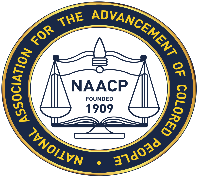 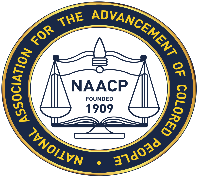 Albemarle - Charlottesville Branch #-7057 President’s End of Year ReportThe Albemarle- Charlottesville Community continues to regain a sense of normalcy  after the horrific August 12th tragedy. In keeping with the mission of the NAACP, the Branch has been quite active in becoming engaged in varied activities and meetings which have served to foster a sense of resiliency in order to move forward in a productive manner. Our Legal Redress Committee has survived a year of challenges with issues presented to us by various complainants. Efforts to reach resolutions have resulted in unlimited time restraints by the Committee. Members of the Executive Committee have led the charge to afford members an opportunity to become engaged in activities that are beneficial to the community. The calendar year ended with an election of officers for the 2019-2020 tenure. These activities are listed in the End of Year Report.*Attended 1st meeting of the Virginia State Conference Executive Committee in January.* Attended and participated in Virginia State Conference Legislative Lobbying Day.* Founders’ Day Celebration with Guest Speaker, Attorney Gary Flowers* Meeting with Interim Charlottesville Police Chief Dupris* Participated in the 2nd Annual Shaping Justice Conference at UVA Law School * Attended Commemoration of Gregory Swanson, 1st African American to enter UVA Law School* Attended session on Media Biases (Eyes on Racism) at Harrison Library, UVA* Attended session on Trafficking UVA Minor Hall* Participated in Rally for Medicaid Expansion, UVA Rotunda* Attended Launching Event for Scholarship names in honor of the Charlottesville 12, who desegregated Charlottesville City Schools* Attended Links Book Festival Review of African American Literature* Attended and participated in “Liberation Freedom Day “at Jefferson School African American Heritage Center* Attended Black History Month Celebration at Chapman Grove Baptist Church* Attended forum “Government’s Role in Bridging Racial Divide (Michael Steele &Donna Braille)* Attended NAACP College Chapter’s Luncheon honoring (Women in Leadership Positions)* Albemarle-Charlottesville Branch sponsored Education Workshop*Attended NAACP Mid- Atlantic Medgar Evers Training Workshop* Spoke at the Ix Park Diversity Festival* Met with UVA Students to Plan May Event for Community Youth* Participated in Conference call with UVA President Teresa Sullivan (Proposed Commission on Segregation)* Participated in day-long workshop to select Police Chief for Charlottesville* Frequent Legal Redress Issues addressed* Met with Charlottesville City Attorney / Addressed Hiring Practices * Met with Albemarle County Attorney / Addressed specific issues* Met with Albemarle/ Charlottesville Superintendent   of Regional Jail. Martin Kumer (the Superintendent. also spoke at NAACP Branch   Meeting)* Attended Albemarle County School Board meetings (On- going meetings with County School Superintendent Dr. Matthew Haas.)* Attended Charlottesville City School Board Meetings (City Superintendent Dr. Rosa Akins - guest speaker at Branch meeting) * Met with City Schools Superintendent Atkins* Spoke at City Council Meetings (2x’s) Issue of Community Safety & Change Name of Park* Participated in City of Charlottesville meetings on Housing* Attended meeting with Charlottesville Human Rights Commission (discussion of organizations and the type of Aid offered to community citizens)* Spoke to group of citizens regrading the NAACP legal Redress Issue (Woolen Mills District- Timberlake Complex)* Met with new Branch members on possibility of developing ACT-SO Program or Youth Council.* Participated in Radio discussion on Pro-Publica- N.Y. Times article, “The Achievement Gap in Charlottesville City Schools”* Freedom Fund Banquet- September 28th * August 12th “A Time for Reflections and Healing” Rally at Zion Union Baptist Church* Met with Director of Piedmont Housing Alliance* Attended and Participated in Virginia State Conference Convention in Portsmouth, VA* Attended and participated in NAACP National Convention in San Antonio, Texas* Met with NOW and League of Women Voters *Participated in League of Women Voters and Now Organization’s ERA forum * Attended and presided over all Branch Meetings and Executive Committee Meetings for 2018.* Met with members of Albemarle- County School Board* Met with Monticello Administration (participated in forum and National Convention)* Met with Albemarle County Superintendent and Assistant Superintendent for School Community Empowerment Dr. Bernard Hairston to discuss possible Anti- Discrimination Policy for County School Division* President Martin was selected to UVA President’s Commission on the University in the Age of Segregation* Branch Education Committee produced editorial in local newspaper in response to Pro Publica - N.Y. Times Article on the Achievement Gap in Charlottesville City Schools.Janette B. Martin, PresidentAlbemarle-Charlottesville NAACP